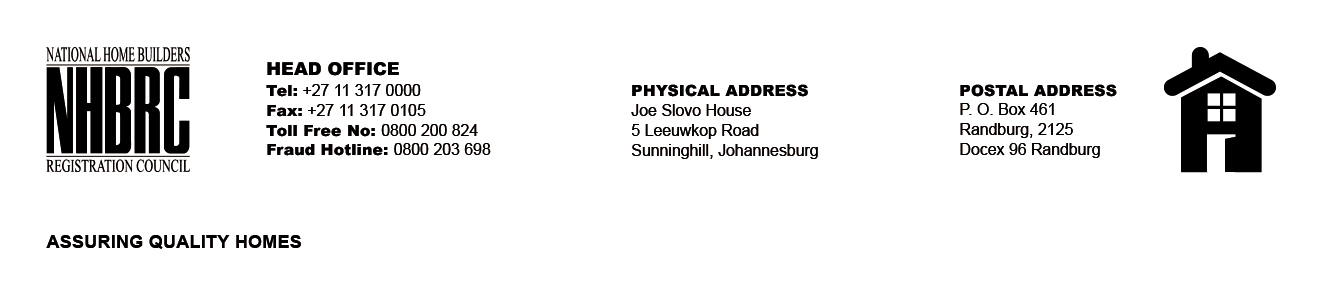 OPENING REGISTERBID NUMBER      : NHBRC 03/2023 FS_Bloemfontein Office Re-advert 1CLOSING DATE  : 09 April 2024 @ 11h00BID DESCRIPTION: REQUEST FOR PROPOSALS: APPOINTMENT OF A SERVICE PROVIDER TO PROVIDE SUITABLE OFFICE ACCOMMODATION AND PARKING FACILITIES FOR THE BLOEMFONTEIN OFFICE FOR A PERIOD OF FIVE (05) YEARS.OPENING REGISTERBID NUMBER      : NHBRC 03/2023 FS_Bloemfontein Office Re-advert 1CLOSING DATE  : 09 April 2024 @ 11h00BID DESCRIPTION: REQUEST FOR PROPOSALS: APPOINTMENT OF A SERVICE PROVIDER TO PROVIDE SUITABLE OFFICE ACCOMMODATION AND PARKING FACILITIES FOR THE BLOEMFONTEIN OFFICE FOR A PERIOD OF FIVE (05) YEARS.NO.NAME OF BIDDERSPRICE (INCL. VAT)1.SKG Africa (Pty) LtdR5,956,776.492.Columbia Falls Properties (Pty) LtdR7,480,620.223.Link Property Facilitators (Pty) LtdR7,022,880.814.Zuikerkop Property Investment (Pty) LtdR7,023,606.115.The I Kouris TrustR6,238,187.11TOTAL BIDS RECEIVED TOTAL BIDS RECEIVED 05